  ВЕСТНИК 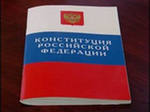 С    сельского поселения Старое           Усманово             Официальное издание  Администрации сельского поселения Старое УсмановоУчредитель газеты: Собрание представителей сельского поселения                                                                                                                                                                                                               Старое  Усманово муниципального района Камышлинский                     25 мая 2018 года                                                                                                                                                                                             пятница                                                                                                                                                                                           №6                    Выходит с  июня 2012 года	======================================================================================================	Прокуратура информирует:               В текущем году Генеральная прокуратура Российской	 Федерации выступает организатором Международного молодежного конкурса социальной рекламы антикоррупционной направленности на тему «Вместе против коррупции».       Организаторми этого конкурса являются компетентные органы государства подписавших Соглашение Межгосударственного  совета по противодействию коррупции от 25.10.2013г.(Армения, Беларусь, Казахстан, Кыргызстан и Таджикистан).        Прием работ будет осуществляться со 2 июля по 198 октября 2018 года на Официальном сайте конкурса http//antieprruption.life по двум номинациям социальный плакат и социальный видеоролик.         Правила проведения конкурса  и пресс-релиз доступны на официальном сайте Генеральной прокуратуры в сети  «Интернет» www.genproc.gov.ru/anticor/konkurs-vmeste-protiv-korrupcii/           Торжественная церемония награждения победителей конкурса будет приурочена к Международному дню борьбы с коррупцией (9 декабря)АДМИНИСТРАЦИЯ  СЕЛЬСКОГО  ПОСЕЛЕНИЯ СТАРОЕ УСМАНОВОмуниципального района Камышлинский Самарской области         ПОСТАНОВЛЕНИЕ      22.05.2018   №10Об опубликовании заключения по результатам публичных слушанийВ соответствии с Федеральным законом от 06.10.2003 № 131-ФЗ «Об общих принципах организации местного самоуправления в Российской Федерации», рассмотрев обобщенные сведения, полученные при учёте мнений, выраженных жителями сельского поселения Старое Усманово муниципального района Камышлинский Самарской области и иными заинтересованными лицами по проекту Решения Собрания представителей сельского поселения Старое Усманово муниципального района Камышлинский Самарской области  «Об исполнении бюджета  сельского поселения Старое Усманово муниципального района Камышлинский Самарской области за 2017 год», вынесенного на публичные слушания, руководствуясь Уставом сельского поселения Старое Усманово муниципального района Камышлинский Самарской области, Администрация сельского поселения Старое Усманово муниципального района Камышлинский Самарской областиПОСТАНОВЛЯЕТ:1. Опубликовать прилагаемое заключение по результатам публичных слушаний по проекту Решения Собрания представителей сельского поселения Старое Усманово муниципального района Камышлинский Самарской области  «Об исполнении бюджета сельского поселения Старое Усманово муниципального района Камышлинский Самарской области за 2017 год» в газете «Камышлинские известия».2. Контроль за исполнением настоящего Постановления оставляю за собой.3. Настоящее Постановление вступает в силу после его официального опубликования. Глава сельского поселения Старое Усманово муниципального районаКамышлинский Самарской области          М.И.ШайдулинПриложениек Постановлению Администрациисельского поселения Старое Усманово муниципальногорайона Камышлинский Самарской областиот 22.05.2018 №10Заключение  о результатах публичных слушаний в  сельском поселении Старое Усманово муниципального  района Камышлинский Самарской области по проекту  Решения Собрания представителей сельского поселения Старое Усманово муниципального района Камышлинский Самарской области «Об исполнении   бюджета сельского поселения Старое Усманово  муниципального района Камышлинский  Самарской области  за  2017 год»  от 22.05.2018 года1. Дата проведения публичных слушаний - с 12 мая 2018 года по 21 мая 2018 года.2. Общая продолжительность публичных слушаний – 10 (десять) дней.3. Место проведения публичных слушаний (место ведения протокола публичных слушаний) – 446979, Самарская область, Камышлинский район, село Старое Усманово, ул. Советская д.1.4. Основание проведения публичных слушаний — постановление  Главы сельского поселения Старое Усманово  муниципального района Камышлинский  Самарской области от  03.05.2018 № 1 «О проведении публичных слушаний», опубликованное  в газете «Камышлинские известия» от 04.05.2018 № 30.5. Вопрос, вынесенный на публичные слушания - проект Решения Собрания представителей сельского поселения Старое Усманово муниципального района Камышлинский Самарской области «Об исполнении бюджета сельского поселения Старое Усманово муниципального района Камышлинский Самарской области за 2017 год». 6. Мнения, предложения и замечания по проекту Решения Собрания представителей сельского поселения Старое Усманово муниципального района Камышлинский Самарской области «Об исполнении бюджета сельского поселения Старое Усманово  муниципального района Камышлинский Самарской области за 2017 год» внесли в протокол публичных слушаний  2 (два) человека.7. Обобщенные сведения, полученные при учете мнений, выраженных жителями сельского поселения Старое Усманово  муниципального района Камышлинский Самарской области и иными заинтересованными лицами по вопросу, вынесенному  на публичные слушания:7.1. Мнения о целесообразности принятия проекта Решения Собрания представителей сельского поселения Старое Усманово муниципального района Камышлинский Самарской области  «Об исполнении бюджета сельского поселения Старое Усманово муниципального района Камышлинский Самарской области за 2017 год» в редакции,  вынесенной на публичные слушания, и другие мнения, содержащие положительную оценку по вопросу публичных слушаний, высказали  2 (два) человека.7.2.  Мнения, содержащие отрицательную оценку по вопросу публичных слушаний, не высказаны.8. По результатам рассмотрения мнений, замечаний  и предложений  участников публичных слушаний по проекту Решения Собрания представителей сельского поселения Старое Усманово муниципального района Камышлинский Самарской области «Об исполнении  бюджета сельского поселения Старое Усманово муниципального района Камышлинский Самарской области за 2017 год»  рекомендуется  принять  Решение Собрания представителей сельского поселения Старое Усманово муниципального района Камышлинский  Самарской области «Об исполнении бюджета сельского поселения Старое Усманово муниципального района Камышлинский Самарской области за 2017 год» в редакции, вынесенной на публичные слушания.Глава сельского поселения Старое Усманово муниципального  района Камышлинский Самарской области             М.И.Шайдулин АДМИНИСТРАЦИЯ  СЕЛЬСКОГО  ПОСЕЛЕНИЯ СТАРОЕ УСМАНОВОМУНИЦИПАЛЬНОГО РАЙОНА КАМЫШЛИНСКИЙ САМАРСКОЙ ОБЛАСТИ   ПОСТАНОВЛЕНИЕ  22.05.2018г   №   11О Порядке проведения проверки инвестиционных проектов на предмет эффективности использования средств муниципального бюджета, направляемых на капитальные вложенияВо исполнение п.1 статьи 14 Федерального закона от 25 февраля 1999 года  №39-ФЗ  "Об инвестиционной деятельности в Российской Федерации, осуществляемой в форме капитальных вложений", в соответствии с Федеральным законом от 06.10.2003 № 131-ФЗ «Об общих принципах организации местного самоуправления в Российской Федерации», руководствуясь Уставом сельского поселения Старое Усманово муниципального района Камышлинский Самарской области, Администрация сельского поселения Старое Усманово муниципального района Камышлинский Самарской областиПОСТАНОВЛЯЕТ:1.	 Утвердить Правила проведения проверки инвестиционных проектов на предмет эффективности использования средств муниципального бюджета, направляемых на капитальные вложения (далее - Правила) согласно Приложению к настоящему постановлению.2. Установить, что Правила,  предусмотренные пунктом №1 настоящего постановления, не распространяются на инвестиционные проекты, реализуемые в соответствии с концессионными соглашениями. 3. Опубликовать настоящее Постановление в газете «Вестник сельского поселения Старое Усманово».4. Разместить настоящее Постановление на официальном сайтеАдминистрации сельского поселения Старое Усманово муниципального района Камышлинский Самарской области в сети Интернет http://staroe-usmanovo.ru.5. Контроль за выполнением настоящего Постановления оставляю за собой.	6.	Настоящее Постановление вступает в силу со дня его подписания.Глава сельского поселения Старое Усманово                                   М.И.ШайдулинПриложениек постановлению Администрациисельского поселения Старое Усманово муниципального района Камышлинский №11от «22 » мая 2018 года Правилапроведения проверки инвестиционных проектов на предмет эффективности использования средств муниципального бюджета, направляемых на капитальные вложения I. Общие положения1. Настоящие Правила определяют порядок проведения проверки инвестиционных проектов, предусматривающих капитальные вложения в виде затрат на строительство, реконструкцию и техническое перевооружение объектов капитального строительства и (или) подготовку проектной документации и проведение инженерных изысканий, выполняемых для ее подготовки, финансируемых полностью или частично за счет средств муниципального бюджета, на предмет эффективности использования средств муниципального бюджета, направляемых на капитальные вложения (далее - проверка).2. Целью проведения проверки является оценка соответствия инвестиционного проекта установленным настоящими Правилами качественным и количественным критериям и предельным значениям оценки эффективности использования средств муниципального бюджета, направляемых на капитальные вложения в целях реализации указанного проекта.3. Проверка проводится на стадии разработки нормативного правового акта муниципального района, предусматривающего предоставление средств муниципального бюджета на реализацию инвестиционных проектов в следующих формах бюджетных ассигнований:  а) осуществление бюджетных инвестиций в объекты капитального строительства муниципальной собственности района,б) предоставление субсидий муниципальным бюджетным учреждениям района, муниципальным автономным учреждениям района и муниципальным унитарным предприятиям района на осуществление капитальных вложений в объекты капитального строительства муниципальной собственности района;в) предоставление субсидий юридическим лицам, 100 процентов акций (долей) которых принадлежит району, на осуществление капитальных вложений в объекты капитального строительства, находящиеся в собственности указанных юридических лиц;г) предоставление бюджетных инвестиций юридическим лицам, не являющимся муниципальными учреждениями и муниципальными унитарными предприятиями, в объекты капитального строительства, находящиеся в собственности указанных юридических лиц, либо в целях предоставления взноса в уставные (складочные) капиталы дочерних обществ указанных юридических лиц на осуществление капитальных вложений в объекты капитального строительства, находящиеся в собственности таких дочерних обществ.4. Проверка осуществляется в отношении инвестиционных проектов, указанных в пункте 1 настоящих Правил, в случае, если их сметная стоимость превышает один миллиард рублей, а также по решениям Администрации сельского поселения Старое Усманово муниципального района Камышлинский независимо от их сметной стоимости. Проверка осуществляется Администрацией сельского поселения Старое Усманово  муниципального района (далее по тексту – Администрация) в соответствии с разработанной методикой оценки эффективности использования средств муниципального бюджета, направляемых на капитальные вложения (далее – методика).Проверка осуществляется на основании исходных данных для расчета интегральной оценки и расчета интегральной оценки, проведенной  предполагаемым ответственным исполнителем (соисполнителем) муниципальной программы сельского поселения Старое Усманово муниципального района Камышлинский или участником муниципальной программы (подпрограммы) сельского поселения Старое Усманово муниципального района Камышлинский, в рамках которой планируется осуществлять бюджетные инвестиции (далее - муниципальная программа), являющимся главным распорядителем бюджетных средств, а по инвестиционным  проектам, не включенным в муниципальные программы, - предполагаемым главным распорядителям средств муниципального бюджета (далее - заявители).  Интегральная оценка проводится в отношении инвестиционных проектов, указанных в пункте 1 настоящих Правил, независимо от их сметной стоимости. Результаты интегральной оценки, проведенной заявителем, и исходные данные для ее проведения представляются в Администрацию для информации.5. Плата за проведение проверки не взимается. 6. Администрация ведет реестр инвестиционных проектов, получивших положительное заключение об эффективности использования средств муниципального бюджета, направляемых на объекты капитальных вложений, в порядке, предусмотренном Приложением № 1 к настоящим Правилам.    II. Критерии оценки эффективности использования средствмуниципального бюджета, направляемых на капитальные вложения1. Проверка осуществляется на основе следующих качественных критериев оценки эффективности использования средств муниципального бюджета, направляемых на капитальные вложения (далее - качественные показатели):а) наличие четко сформулированной цели инвестиционного проекта с определением количественного критерия (критериев) результатов его осуществления;б) соответствие цели инвестиционного проекта приоритетам и целям, определенным в муниципальных программах, а также прогнозах социально-экономического развития сельского поселения Старое Усманово муниципального района Камышлинский;в)  комплексный подход к решению конкретной проблемы в рамках инвестиционного проекта во взаимосвязи с мероприятиями, предусмотренными муниципальными программами;г) необходимость строительства (реконструкции и технического перевооружения)  объекта капитального строительства, создаваемого в рамках инвестиционного проекта, в связи с осуществлением соответствующими муниципальными органами полномочий, отнесенных к предмету их ведения;д) обоснование необходимости реализации инвестиционного проекта с привлечением средств муниципального бюджета;е) социальная значимость объекта капитального строительства, создаваемого в рамках инвестиционного проекта;ж) наличие положительного заключения государственной экспертизы проектной документации и результатов инженерных изысканий в отношении объектов капитального строительства, предусмотренных инвестиционным проектом, за исключением объектов капитального строительства, в отношении которых в установленном законодательством Российской Федерации порядке не требуется получения заключения государственной экспертизы проектной документации и результатов инженерных изысканий;з) наличие положительного заключения о достоверности сметной стоимости инвестиционного проекта в отношении объектов капитального строительства, предусмотренных инвестиционным проектом, в отношении которых в установленном законодательством Российской Федерации порядке не требуется получения заключения государственной экспертизы проектной документации и результатов инженерных изысканий.2. Инвестиционные проекты, соответствующие качественным критериям, подлежат дальнейшей проверке на основании следующих количественных показателей оценки эффективности использования средств муниципального бюджета, направляемых на капитальные вложения (далее - количественные критерии):а) значения количественных критериев (критерия) результатов реализации инвестиционного проекта;б) отношение сметной стоимости инвестиционного проекта к значениям количественных критериев (критерия) результатов реализации инвестиционного проекта;в) изменение уровня обеспеченности населения сельского поселения Старое Усманово Камышлинского района определенным видом продукции (услуг), создаваемой в результате реализации инвестиционного проекта;г) наличие потребителей продукции (услуг), создаваемой в результате реализации инвестиционного проекта, в количестве, достаточном для обеспечения проектируемого (нормативного) уровня использования проектной мощности объекта капитального строительства;д) обеспеченность планируемого объекта капитального строительства инженерной и транспортной инфраструктурой в объемах, достаточных для реализации инвестиционного проекта.3. Проверка по количественному критерию, предусмотренному подпунктом "б" пункта 1 раздела 2 настоящих Правил, осуществляется путем сравнения стоимости инвестиционного проекта с соответствующей сметной нормой, определяющей потребность в финансовых ресурсах, необходимых для создания единицы мощности строительной продукции (укрупненный норматив цены строительства), включенной в установленном порядке в федеральный или территориальный реестр сметных нормативов, а в случае ее отсутствия - путем сравнения с аналогичными проектами.Для проведения проверки по количественному критерию, предусмотренному подпунктом "б" пункта 1 раздела 2 настоящих Правил, путем сравнения с аналогичными проектами заявитель представляет документально подтвержденные сведения о проектах-аналогах, реализуемых (или реализованных) в сельском поселении Старое Усманово муниципального района Камышлинский. В случае отсутствия проектов-аналогов, реализуемых на территории сельского поселения Старое Усманово муниципального района Камышлинский, представляются сведения о проектах-аналогах, реализуемых (или реализованных) на территории муниципального района Камышлинский, Самарской области, Российской Федерации или в иностранном государстве. При выборе проекта-аналога заявитель должен обеспечить максимальное совпадение характеристик объекта капитального строительства, создаваемого в соответствии с инвестиционным проектом, и характеристик объекта капитального строительства, созданного в соответствии с проектом-аналогом, по функциональному назначению и (или) по конструктивным и объемно-планировочным решениям.4. Инвестиционные проекты, прошедшие проверку на основании качественных и количественных критериев, подлежат дальнейшей проверке в соответствии с методикой.III. Порядок проведения проверки инвестиционных проектов1. Заявители представляют в Администрацию подписанные руководителем заявителя (уполномоченным им лицом) и заверенные печатью следующие документы:а) заявление на проведение проверки по форме, утвержденной в Приложении № 2 к настоящим Правилам;б) паспорт инвестиционного проекта, заполненный по форме, утвержденной в Приложении № 3 к настоящим Правилам;в) обоснование экономической целесообразности, объема и сроков осуществления капитальных вложений в соответствии с пунктом 3 раздела 3 настоящих Правил;г) задание на проектирование в соответствии с пунктом 4 раздела 3 настоящих Правил;д) копии правоустанавливающих документов на земельный участок, а в случае их отсутствия - копия решения о предварительном согласовании места размещения объекта капитального строительства;е) копия разрешения на строительство;ж) копия положительного заключения государственной экспертизы проектной документации и результатов инженерных изысканий в случае, если проектная документация объекта капитального строительства и результаты инженерных изысканий подлежат государственной экспертизе в соответствии с законодательством Российской Федерации;з) копия положительного заключения о достоверности сметной стоимости инвестиционного проекта;и) документальное подтверждение каждым участником реализации инвестиционного проекта осуществления финансирования (софинансирования) этого проекта и намечаемого размера финансирования (софинансирования);к) копия положительного заключения об эффективности использования средств местного бюджета, направляемых на реализацию инвестиционных проектов в целях создания объектов капитального строительства муниципальной собственности, в случае, если предполагается предоставление за счет средств областного бюджета субсидий местному бюджету в целях софинансирования таких объектов;л) исходные данные для интегральной оценки эффективности, включая количественные и качественные критерии, а также расчет эффективности, проведенный заявителем в соответствии с методикой, утвержденной в Приложении № 4 к настоящим Правилам.2. Документы, указанные в подпунктах "д" - "з" пункта 1 раздела 3 настоящих Правил, не представляются в отношении инвестиционных проектов, по которым подготавливается решение о предоставлении средств областного бюджета на подготовку проектной документации и проведение инженерных изысканий, выполняемых для подготовки такой проектной документации.3. Обоснование экономической целесообразности, объема и сроков осуществления капитальных вложений включает в себя:а) наименование инвестиционного проекта;б) цель и задачи инвестиционного проекта;в) краткое описание инвестиционного проекта, включая предварительные расчеты объемов капитальных вложений;г) источники и объемы финансирования инвестиционного проекта по годам его реализации;д) срок подготовки и реализации инвестиционного проекта;е) обоснование необходимости привлечения средств муниципального бюджета для реализации инвестиционного проекта и (или) подготовки проектной документации, а также проведения инженерных изысканий, выполняемых с целью подготовки такой проектной документации;
ж) обоснование спроса (потребности) на услуги (продукцию), создаваемые в результате реализации инвестиционного проекта, для обеспечения проектируемого (нормативного) уровня использования проектной мощности объекта капитального строительства;з) обоснование планируемого обеспечения создаваемого (реконструируемого) объекта капитального строительства инженерной и транспортной инфраструктурой в объемах, достаточных для реализации инвестиционного проекта.4. Задание на проектирование объекта капитального строительства включает в себя:а) общие данные (основание для проектирования, наименование объекта капитального строительства и вид строительства);б) основные технико-экономические характеристики объекта капитального строительства;в) возможность подготовки проектной документации применительно к отдельным этапам строительства;г) срок и этапы строительства;д) технические условия для подключения к сетям инженерно-технического обеспечения, а также основные требования технической эксплуатации и технического обслуживания;е)  дополнительные данные. 5. Основаниями для отказа в принятии документов, необходимых для проведения проверки, являются:а) непредставление полного комплекта документов, предусмотренных настоящими Правилами;б) несоответствие паспорта инвестиционного проекта требованиям к его содержанию и заполнению;в) несоответствие значения интегральной оценки, рассчитанного заявителем, требованиям настоящих Правил и методики. 6. В случае если недостатки, содержащиеся в представленных документах, могут быть устранены без отказа в принятии документов, Администрация  устанавливает заявителю для их устранения срок, не превышающий 30 дней.7. Проведение проверки начинается после представления заявителем документов, предусмотренных пунктами 1 и 2 раздела 3 настоящих Правил, и завершается направлением (вручением) заявителю заключения об эффективности инвестиционного проекта.8. Проверка инвестиционного проекта, не соответствующего качественным критериям, на соответствие его количественным показателям и проверка правильности оценки заявителем эффективности этого проекта не проводятся.9. Срок проведения проверки, подготовки и выдачи заключения не должен превышать 30 дней.IV. Выдача заключения о результатах проверки1. Результатом проверки является заключение Администрации, содержащее выводы о соответствии (положительное заключение) или несоответствии (отрицательное заключение) инвестиционного проекта установленным критериям эффективности использования средств муниципального бюджета, направляемых на капитальные вложения, составленное  по форме утвержденной согласно Приложению № 5 к настоящим Правилам.2. Положительное заключение является обязательным документом, необходимым для принятия решения о предоставлении средств муниципального бюджета, направляемых на реализацию рассматриваемого инвестиционного проекта.В случае, если в ходе реализации инвестиционного проекта, в отношении которого имеется положительное заключение, увеличилась сметная стоимость (предполагаемая (предельная) сметная стоимость) объекта капитального строительства, строительство, реконструкция и (или) техническое перевооружение которого осуществляются в соответствии с этим инвестиционным проектом, или изменились критерии, предусмотренные подпунктами «а» - «в» пункта 2 раздела 2 настоящих Правил, то в отношении такого проекта проводится повторная проверка в соответствии с настоящими Правилами.3. Отрицательное заключение должно содержать мотивированные выводы о неэффективности использования средств муниципального бюджета, направляемых на капитальные вложения в целях реализации инвестиционного проекта, или о необходимости доработки документации с указанием конкретных недостатков.Отрицательное заключение, полученное в соответствии с абзацем вторым пункта 1 раздела 4 настоящих Правил, является основанием для подготовки предложения об отмене ранее принятого решения о дальнейшем предоставлении средств муниципального бюджета на реализацию инвестиционного проекта.4. В случае получения отрицательного заключения заявитель вправе представить документы на повторную проверку при условии их доработки с учетом замечаний и предложений, изложенных в заключении.5. Заключение подписывается Главой Администрации или уполномоченным им должностным лицом.Приложение № 1к Правилампроведения проверки инвестиционных проектов на предмет эффективности использования средств муниципального бюджета, направляемых на капитальные вложенияПОРЯДОКведения реестра  инвестиционных проектов,получивших положительное заключение об эффективности использования средств  муниципального бюджета,направляемых на капитальные вложения1. Настоящий Порядок устанавливает процедуру ведения реестра инвестиционных проектов, получивших положительное заключение об эффективности использования средств муниципального бюджета, направляемых на капитальные вложения (далее - Реестр), в том числе требования к ведению и содержанию Реестра.2. Реестр является информационной базой, содержащей зафиксированные на электронном и бумажном носителях в соответствии с законодательством Российской Федерации об информации, информационных технологиях и о защите информации сведения об инвестиционных проектах, получивших положительное заключение об эффективности использования средств муниципального бюджета, направляемых на капитальные вложения.3. Реестр ведется на электронном и бумажном носителях путем внесения в него соответствующих записей. Для ведения Реестра на бумажном носителе предусматривается специальный журнал, который должен быть пронумерован, прошнурован и скреплен печатью администрации муниципального района Камышлинский.4. Сведения об инвестиционном проекте вносятся в Реестр в течение 5 (пяти) рабочих дней со дня получения положительного заключения об эффективности использования средств муниципального бюджета, направляемых на капитальные вложения.5. Реестровая запись содержит следующие сведения:а) номер записи;б) наименование инвестиционного проекта, получившего положительное заключение об эффективности использования средств муниципального бюджета, направляемых на капитальные вложения, согласно паспорту инвестиционного проекта;в) значения количественных показателей (показателя) реализации инвестиционного проекта, получившего положительное заключение об эффективности использования средств муниципального бюджета, направляемых на капитальные вложения, согласно паспорту инвестиционного проекта с указанием единиц измерения показателей (показателя);г) сметная стоимость объекта капитального строительства по заключению государственной экспертизы в ценах года его получения или предполагаемая (предельная) стоимость объекта капитального строительства в ценах года представления паспорта инвестиционного проекта, а также рассчитанная в ценах соответствующих лет согласно паспорту инвестиционного проекта (в млн. рублей с одним знаком после запятой);д) наименование муниципального заказчика и (или) главного распорядителя средств муниципального бюджета (далее - заявитель), представившего комплект документов для проведения проверки инвестиционного проекта на предмет эффективности использования средств муниципального бюджета, направляемых на капитальные вложения;е) реквизиты комплекта документов, представляемых заявителем для проведения проверки инвестиционного проекта на предмет эффективности использования средств муниципального бюджета, направляемых на капитальные вложения (регистрационный номер, дата, фамилия, имя, отчество и должность подписавшего лица);ж) реквизиты положительного заключения по инвестиционному проекту об эффективности использования средств муниципального бюджета, направляемых на капитальные вложения (номер и дата заключения, фамилия, имя, отчество и должность лица, подписавшего заключение);з) реквизиты повторного заключения по инвестиционному проекту об эффективности использования средств муниципального бюджета, направляемых на капитальные вложения, в случаях, установленных абзацем вторым пункта 1 раздела 4 Порядка проведения проверки инвестиционных проектов на предмет эффективности использования средств муниципального бюджета, направляемых на капитальные вложения  (номер и дата заключения, фамилия, имя, отчество и должность лица, подписавшего заключение, характер заключения - положительное или отрицательное).  6.	Изменения в Реестр вносятся в срок, указанный в пункте 4 настоящего Порядка, со дня получения повторного заключения по инвестиционному проекту об эффективности использования средств муниципального бюджета, направляемых на капитальные вложения, в соответствии с пунктом 1 раздела 4 Порядка проведения проверки инвестиционных проектов на предмет эффективности использования средств муниципального бюджета, направляемых на капитальные вложения.                              Приложение №2к Правилампроведения проверки инвестиционных проектов на предмет эффективности использования средств муниципального бюджета, направляемых на капитальные вложенияЗаявлениена проведение проверки инвестиционного проекта на предмет эффективности использования средств муниципального бюджета, направляемых на капитальные вложенияПрошу провести проверку инвестиционного проекта ____________________________________________________________________________________________________________________________________ Титульное название инвестиционного проектана предмет эффективности использования средств муниципального бюджета, направляемых на капитальные вложения.Перечень прилагаемых документов:1.2.3…«_____»_____________20___г.Заявитель  			___________________ 		____________________ (должность)					Подпись				расшифровка подписиМППриложение №3к Правилампроведения проверки инвестиционных проектов на предмет эффективности использования средств муниципального бюджета, направляемых на капитальные вложенияФОРМА ПАСПОРТАИнвестиционного проекта, представляемого  для  проведенияпроверки инвестиционных проектов на предметэффективности использования средств муниципального бюджета, направляемых на  капитальные вложения1. Наименование инвестиционного проекта ____________________________________________________________________________________________________________________________________2. Цель инвестиционного проекта ____________________________________________________________________________________________________________________________________3. Срок реализации инвестиционного проекта ____________________________________________________________________________________________________________________________________    4. Форма    реализации   инвестиционного    проекта    (строительство,реконструкция  объекта   капитального   строительства,   иные   инвестициив основной капитал) __________________________________________________________________    5. Предполагаемый главный распорядитель средств муниципального бюджета__________________________________________________________________    6.   Сведения    о    предполагаемом    застройщике    или   заказчике(заказчике-застройщике):__________________________________________________________________полное и сокращенное наименование юридического лица__________________________________________________________________организационно-правовая форма юридического лица__________________________________________________________________юридический адрес__________________________________________________________________должность, Ф.И.О. руководителя юридического лица    7. Участники инвестиционного проекта:__________________________________________________________________    8. Наличие проектной документации по инвестиционному проекту__________________________________________________________________ссылка на подтверждающий документ    9.  Наличие   положительного   заключения  государственной  экспертизыпроектной документации и результатов инженерных изысканий__________________________________________________________________ссылка на подтверждающий документ,__________________________________________________________________копия заключения прилагается    10. Наличие   положительного   заключения   о  достоверности   сметнойстоимости инвестиционного  проекта  в  отношении   объектов   капитальногостроительства, предусмотренных инвестиционным проектом <*>__________________________________________________________________ссылка на подтверждающий документ, копия заключения прилагается    11. Сметная стоимость объекта капитального строительства по заключению государственной экспертизы в ценах года его получения  или  предполагаемая (предельная) стоимость объекта капитального строительства в ценах года представления паспорта инвестиционного проекта (нужное подчеркнуть), с указанием года ее определения - ____ г. ____________ в млн. рублей (включая НДС/без НДС - нужное подчеркнуть) /а также рассчитанная в ценах соответствующих лет ____________________________________________________________________________________________________________________________________,в том числе затраты на подготовку проектной документации(указываются в ценах года представления паспортаинвестиционного проекта, а также рассчитанныев ценах соответствующих лет), млн. рублей <**>:__________________________________________________________________    12. Технологическая структура капитальных вложений:	Сметная стоимость, включая НДС, в текущих ценах <***> / в ценах     соответствующих лет (млн. рублей) Сметная стоимость инвестиционного     проекта                               	в том числе:                          	строительно-монтажные работы          	приобретение машин и оборудования,  изних   импортные машины и оборудование 	прочие затраты                        	    13.  Источники  и  объемы  финансирования инвестиционного проекта, млн. рублей:Годы реализацииинвестиционного    проекта    	Сметнаястоимостьинвестиционногопроекта (втекущих ценах<***> /в ценахсоответствующихлет)	Источники финансирования инвестиционного проекта		средстваобластногобюджета (втекущихценах <***>/ в ценахсоответ-ствующихлет)	средствамуниципальногобюджета (втекущихценах <***>/в ценахсоответ-ствующихлет)	собственныесредствапредполагаемогозастройщика илизаказчика(заказчика-застройщика) (втекущих ценах<***> / в ценахсоответствующихлет)	другиевнебюджетныеисточникифинансирования(в текущихценах <***> /вценахсоответствующихлет)Инвестиционный проект - всего  в том числе:   20__ год       20__ год       20__ год       ...........    из них:        этап __        (пусковой      комплекс) -    всего          в том числе:   20__ год       20__ год       20__год       ...........     этап II        (пусковой      комплекс) -    всего          в том числе:   20__ год       20__ год       20__ год       ...........    этап _           (пусковой    комплекс) -    всего          в том числе:   20__ год       20__ год       20__ год      					    14. Количественные  показатели  (показатель)  результатов   реализацииинвестиционного проекта __________________________________________________________________    15. Отношение   сметной  стоимости объекта  капитального строительствак количественным    показателям   (показателю)    результатов   реализацииинвестиционного проекта, млн. рублей / на единицу  результата,  в  текущихценах <***> __________________________________________________________________Главный распорядитель бюджетных средств		    ______________________________________ 			                          			 	(Ф.И.О.)					________________________________________                                                                       (должность, подпись)                                                 "__" ___________ 20__ г.                                                                                                     М.П.   Орган местного самоуправления          _________________________________									(Ф.И.О.)				                ______________________________________                                                                       (должность, подпись)                                                 "__" ___________ 20__ г.                                                                                                       М.П.   --------------------------------<*> Не заполняется по инвестиционным проектам, по которым подготавливается решение о предоставлении средств муниципального бюджета на подготовку проектной документации и проведение инженерных изысканий или имеются положительные заключения государственной экспертизы проектной документации и результатов инженерных изысканий, предусматривающие оценку достоверности сметной стоимости объектов.<**> Заполняется по инвестиционным проектам, предусматривающим финансирование подготовки проектной документации за счет средств муниципального бюджета.<***> В ценах года расчета сметной стоимости, указанного в пункте 10 настоящего Паспорта инвестиционного проекта (по заключению государственной экспертизы, для предполагаемой (предельной) стоимости строительства - в ценах года представления настоящего паспорта инвестиционного проекта).Приложение №4к Правилампроведения проверки инвестиционных проектов на предмет эффективности использования средств муниципального бюджета, направляемых на капитальные вложенияМЕТОДИКАОценки эффективности  использования  средств муниципальногобюджета, направляемых на капитальные вложенияI. Общие положения1. Настоящая Методика предназначена для оценки эффективности использования средств муниципального бюджета, направляемых на капитальные вложения (далее - оценка эффективности), по инвестиционным проектам, предусматривающим строительство, реконструкцию и техническое перевооружение объектов капитального строительства и (или) осуществление иных инвестиций в основной капитал, финансируемых полностью или частично за счет средств муниципального бюджета (далее - инвестиционный проект).2. Оценка эффективности осуществляется на основе интегральной оценки эффективности, а также оценки эффективности на основе качественных и количественных критериев путем определения балла оценки по каждому из указанных критериев.3. Настоящая Методика устанавливает общие требования к расчету интегральной оценки эффективности, а также расчету оценки эффективности на основе качественных и количественных критериев.II. Состав, порядок определения баллов оценкикачественных критериев и оценки эффективности на основекачественных критериев4. Оценка эффективности осуществляется на основе следующих качественных критериев:а) наличие четко сформулированной цели инвестиционного проекта с определением количественного показателя (показателей) результатов его осуществления;б) соответствие цели инвестиционного проекта приоритетам и целям, определенным в муниципальных программах, а также прогнозах социально-экономического развития сельского поселения Старое Усманово муниципального района Камышлинский;в) комплексный подход к решению конкретной проблемы в рамках инвестиционного проекта во взаимосвязи с мероприятиями, предусмотренными федеральными, областными и муниципальными программами;г) необходимость строительства (реконструкции и технического перевооружения) объекта капитального строительства, создаваемого в рамках инвестиционного проекта, в связи с осуществлением соответствующими органами местного самоуправления полномочий, отнесенных к их компетенции;д) обоснование необходимости реализации инвестиционного проекта с привлечением средств муниципального бюджета;е) социальная значимость объекта капитального строительства, создаваемого в рамках инвестиционного проекта;ж) наличие положительного заключения государственной экспертизы проектной документации и результатов инженерных изысканий в отношении объектов капитального строительства, предусмотренных инвестиционным проектом, за исключением объектов капитального строительства, в отношении которых в установленном законодательством Российской Федерации порядке не требуется получения заключения государственной экспертизы проектной документации и результатов инженерных изысканий;з) наличие положительного заключения о достоверности сметной стоимости инвестиционного проекта в отношении объектов капитального строительства, предусмотренных инвестиционным проектом, в отношении которых в установленном законодательством Российской Федерации порядке не требуется получения заключения государственной экспертизы проектной документации и результатов инженерных изысканий.5. Оценка эффективности на основе качественных критериев (Ч1) рассчитывается по следующей формуле:                            К1                      Ч1 = Сумма б x 100% / (К - К   ),                            i=1   i           1   1нпгде:    б - балл оценки i-го качественного критерия;     i    К  - общее число качественных критериев;     1    К    - число критериев, не применимых к проверяемому инвестиционному проекту.     1нп6. Требования к определению баллов оценки по каждому из качественных критериев установлены пунктами 7 - 14 настоящей Методики.7. Критерий - наличие четко сформулированной цели инвестиционного проекта с определением количественного показателя (показателей) результатов его осуществления.Балл, равный 1, присваивается проекту, если в паспорте инвестиционного проекта и обосновании экономической целесообразности, объема и сроков осуществления капитальных вложений дана четкая формулировка конечных социально-экономических результатов реализации инвестиционного проекта и определены характеризующие их количественные показатели (показатель).Конечные социально-экономические результаты реализации проекта - эффект для потребителей, населения, получаемый от товаров, работ или услуг, произведенных после реализации инвестиционного проекта.8. Критерий - соответствие цели инвестиционного проекта приоритетам и целям, определенным в муниципальных программах, а также прогнозах социально-экономического развития сельского поселения Старое Усманово муниципального района Камышлинский.Балл, равный 1, присваивается проекту, если цель инвестиционного проекта соответствует одному из приоритетов и целей в указанных документах. Для обоснования оценки заявитель приводит формулировку приоритета и цели со ссылкой на соответствующий документ.9. Критерий - комплексный подход к решению конкретной проблемы в рамках инвестиционного проекта во взаимосвязи с мероприятиями, предусмотренными федеральными, областными и муниципальными программами.Обоснованием комплексного подхода к реализации конкретной проблемы в рамках инвестиционного проекта (балл, равный 1) являются:а) для инвестиционных проектов, включенных в одну из указанных программ, - соответствие цели инвестиционного проекта задаче программного мероприятия, решение которой обеспечивает реализация предлагаемого инвестиционного проекта. Заявитель приводит наименование соответствующей целевой программы, а также наименование программного мероприятия, выполнение которого обеспечит осуществление инвестиционного проекта. Для муниципальных программ также указывается дата принятия решения о ее разработке;б) для инвестиционных проектов, не включенных в указанные программы, указываются реквизиты документа, содержащего оценку влияния реализации инвестиционного проекта на комплексное развитие муниципального района Камышлинский, на территории которого реализуется инвестиционный проект.10. Критерий - необходимость строительства (реконструкции или технического перевооружения) объекта капитального строительства, создаваемого в рамках инвестиционного проекта, в связи с осуществлением уполномоченными органами местного самоуправления полномочий, отнесенных к их компетенции. Балл, равный 1, присваивается при наличии обоснования невозможности осуществления органами местного самоуправления полномочий, отнесенных к их компетенции:а) без строительства объекта капитального строительства, создаваемого в рамках инвестиционного проекта;б) без реконструкции, технического перевооружения объекта капитального строительства (с документальным подтверждением необходимости осуществления мероприятий по реализации инвестиционного проекта: указание степени изношенности конструкций, обоснование необходимости замены действующего и/или приобретения нового оборудования).11. Критерий - обоснование необходимости реализации инвестиционного проекта с привлечением средств муниципального бюджета.Балл, равный 1, присваивается в случае, если строительство (реконструкция, техническое перевооружение) объекта капитального строительства, создаваемого в рамках инвестиционного проекта, предусмотрено проектами муниципальных программ, решение о разработке которых принято администрацией сельского поселения Старое Усманово муниципального района Камышлинский. Заявителем указываются наименование и реквизиты соответствующих документов.По инвестиционным проектам, финансирование которых планируется осуществлять частично за счет средств муниципального бюджета, балл, равный 1, присваивается при его соответствии также следующим требованиям:а) наличие документального подтверждения каждого участника реализации инвестиционного проекта об осуществлении финансирования (софинансирования) инвестиционного проекта с указанием объема и сроков финансирования (софинансирования);б) соответствие предполагаемого объема и сроков софинансирования проекта в представленных документах объему и срокам софинансирования, предусмотренных паспортом инвестиционного проекта.Критерий не применим в отношении инвестиционных проектов, планирующих строительство (реконструкцию, техническое перевооружение) объектов капитального строительства государственной собственности Самарской области.12. Критерий - социальная значимость объекта капитального строительства, создаваемого в рамках инвестиционного проекта.Балл, равный 1, присваивается в случае, если заявителем приведено обоснование, подтверждающее наличие не менее одного из следующих положительных социальных эффектов: уровня занятости населения в трудоспособном возрасте; повышение уровня обеспеченности населения благоустроенным жильем; улучшение состояния окружающей среды; повышение доступности и качества услуг населению в сфере транспорта, здравоохранения, образования, физической культуры и спорта, культуры, жилищно-коммунального хозяйства.13. Критерий - наличие положительного заключения государственной экспертизы проектной документации и результатов инженерных изысканий в отношении объектов капитального строительства, предусмотренных инвестиционным проектом, за исключением объектов капитального строительства, в отношении которых в установленном законодательством Российской Федерации порядке не требуется получения заключения государственной экспертизы проектной документации и результатов инженерных изысканий.Подтверждением соответствия инвестиционного проекта указанному критерию (балл, равный 1) являются:а) для проектов, проектная документация которых разработана и утверждена застройщиком (заказчиком) - наличие в представленных заявителем документах копии положительного заключения государственной экспертизы проектной документации и результатов инженерных изысканий (если проектная документация объекта капитального строительства и результаты инженерных изысканий подлежат государственной экспертизе в соответствии с законодательством Российской Федерации);б) указанный заявителем номер подпункта и пункта статьи 49 Градостроительного кодекса Российской Федерации, в соответствии с которым государственная экспертиза проектной документации предполагаемого объекта капитального строительства не проводится.Критерий не применим к инвестиционным проектам, по которым подготавливается решение о предоставлении средств муниципального бюджета на подготовку проектной документации и проведение инженерных изысканий, выполняемых для подготовки такой проектной документации, либо о предоставлении средств муниципального бюджета на условиях софинансирования на реализацию инвестиционных проектов, проектная документация по которым будет разработана без использования средств муниципального бюджета. Подтверждением указанного положения является согласованное с субъектом бюджетного планирования задание на проектирование объекта капитального строительства, создаваемого в рамках инвестиционного проекта.14. Критерий - наличие положительного заключения о достоверности сметной стоимости инвестиционного проекта в отношении объектов капитального строительства, предусмотренных инвестиционным проектом.Подтверждением соответствия инвестиционного проекта указанному критерию (балл, равный 1) является наличие положительного заключения о достоверности сметной стоимости инвестиционного проекта в отношении объектов капитального строительства, предусмотренных инвестиционным проектом с указанием соответствующих реквизитов:а) для проектов, не требующих получения заключения государственной экспертизы проектной документации и результатов инженерных изысканий;б) для проектов, проектная документация которых имеет положительное заключение государственной экспертизы, но требуется корректировка сметной стоимости объекта капитального строительства в связи с изменением периода строительства.Критерий не применим к инвестиционным проектам, по которым имеются положительные заключения государственной экспертизы проектной документации и результатов инженерных изысканий, предусматривающие оценку достоверности сметной стоимости объекта.III. Состав, порядок определения баллов оценкии весовых коэффициентов количественных критериев и оценкиэффективности на основе количественных критериев15. Оценка эффективности осуществляется на основе следующих количественных критериев:а) значения количественных показателей (показателя) результатов реализации инвестиционного проекта;б) отношение сметной стоимости инвестиционного проекта к значениям количественных показателей (показателя) результатов реализации инвестиционного проекта;в) изменение уровня обеспеченности населения муниципального района Камышлинский определенным видом продукции (услуг), создаваемой в результате реализации инвестиционного проекта;г) наличие потребителей продукции (услуг), создаваемой в результате реализации инвестиционного проекта, в количестве, достаточном для обеспечения проектируемого (нормативного) уровня использования проектной мощности объекта капитального строительства;д) обеспечение планируемого объекта капитального строительства инженерной и транспортной инфраструктурой в объемах, достаточных для реализации инвестиционного проекта.16. Оценка эффективности на основе количественных критериев (Ч2) рассчитывается по следующей формуле:                             К2                      Ч2 = Сумма б   x Р ,                            2i=1  2i    iгде:    б - балл оценки i-го количественного критерия;    2i    Р - весовой коэффициент i-го количественного критерия, в процентах;     i    К2 - общее число количественных критериев.Сумма весовых коэффициентов по всем количественным критериям составляет 100%.17. Требования к определению баллов оценки по каждому из количественных критериев установлены пунктами 18 - 22 настоящей Методики.18. Критерий - значения количественных показателей (показателя) результатов реализации инвестиционного проекта.Для присвоения балла, равного 1, представленные заявителем в паспорте проекта инвестиционного проекта значения количественных показателей результатов его реализации должны отвечать следующим требованиям:а) наличие показателя (показателей), характеризующих непосредственные (прямые) результаты реализации инвестиционного проекта (мощность объекта капитального строительства, общая площадь объекта, общий строительный объем и т.д.) с указанием единиц измерения в соответствии с Общероссийским классификатором единиц измерения;б) наличие не менее одного показателя, характеризующего конечные социально-экономические результаты реализации проекта.19. Критерий - отношение сметной стоимости инвестиционного проекта к значениям количественных показателей (показателя) результатов реализации инвестиционного проекта.Сметная стоимость объекта капитального строительства, создаваемого в рамках реализации инвестиционного проекта, указывается в ценах года получения положительного заключения государственной экспертизы проектной документации, а при его отсутствии - в ценах года представления паспорта инвестиционного проекта (с указанием года ее определения).Балл, равный 1, присваивается проекту, если значение отношения сметной стоимости объекта капитального строительства к количественным показателям (показателю) результатов реализации проекта не превышает сметную норму, определяющую потребность в финансовых ресурсах, необходимых для создания единицы мощности строительной продукции (укрупненный норматив цены строительства), включенную в установленном порядке в федеральный или территориальный реестр сметных нормативов, а в случае ее отсутствия - значение отношения сметной стоимости объекта капитального строительства к количественным показателям (показателю) по проектам-аналогам.Балл, равный 0,5, присваивается проекту, если значение отношения сметной стоимости объекта капитального строительства к количественным показателям (показателю) результатов реализации проекта превышает не более чем на 5 процентов сметную норму, определяющую потребность в финансовых ресурсах, необходимых для создания единицы мощности строительной продукции (укрупненный норматив цены строительства), включенную в установленном порядке в федеральный или территориальный реестр сметных нормативов, а в случае ее отсутствия - значение отношения сметной стоимости объекта капитального строительства к количественным показателям (показателю) по проектам-аналогам.Балл, равный 0, присваивается проекту, если значение отношения сметной стоимости объекта капитального строительства к количественным показателям (показателю) результатов реализации проекта превышает более чем на 5 процентов хотя бы по одному показателю сметную норму, определяющую потребность в финансовых ресурсах, необходимых для создания единицы мощности строительной продукции (укрупненный норматив цены строительства), включенную в установленном порядке в федеральный или территориальный реестр сметных нормативов, а в случае ее отсутствия - значение отношения сметной стоимости объекта капитального строительства к количественным показателям (показателю) по проектам-аналогам.При определении значения баллов сметные стоимости объектов капитального строительства, создаваемых (созданных) в ходе реализации проектов-аналогов, должны представляться в ценах года определения сметной стоимости объекта капитального строительства, планируемого к созданию в рамках реализации инвестиционного проекта. Приведение сметной стоимости объектов капитального строительства по проектам-аналогам к указанному уровню цен должно осуществляться с использованием индексов-дефляторов инвестиций в основной капитал за счет всех источников финансирования, разработанных Минэкономразвития России в составе сценарных условий и основных параметров прогноза социально-экономического развития Российской Федерации и доведенных до федеральных органов исполнительной власти после утверждения Правительством Российской Федерации.20. Критерий - изменение уровня обеспеченности населения сельского поселения Старое Усманово Камышлинского района определенным видом продукции (услуг), создаваемой в результате реализации инвестиционного проекта.Для расчета указанного критерия заявитель использует статистические данные обеспеченности сельского поселения Старое Усманово муниципального района Камышлинский определенным видом продукции (услуг) за последний отчетный период с учетом прироста уровня обеспеченности от реализации инвестиционного проекта.Балл, равный 1, присваивается проекту, если уровень обеспеченности сельского поселения Старое Усманово муниципального района Камышлинский определенным видом продукции (услуг) после реализации проекта достигает или превышает среднеобластное значение, но не превышает нормативное значение, закрепленное в соответствующих документах.Балл, равный 0,5, присваивается проекту, если уровень обеспеченности сельского поселения Старое Усманово муниципального района Камышлинский определенным видом продукции (услуг) после реализации проекта возрастает, но при этом не достигает среднеобластного значения.Балл, равный 0, присваивается проекту, если уровень обеспеченности сельского поселения Старое Усманово муниципального района Камышлинский определенным видом продукции (услуг) после реализации проекта превышает нормативное значение.Балл, равный 1, присваивается проекту также в случае, если в рамках проекта предполагается производство импортозамещающей продукции (работ, услуг). Для обоснования соответствия критерию заявитель указывает объемы, основные характеристики аналогичной импортируемой продукции.21. Критерий - наличие потребителей продукции (услуг), создаваемой в результате реализации инвестиционного проекта, в количестве, достаточном для обеспечения проектируемого (нормативного) уровня использования проектной мощности объекта капитального строительства.Заявитель приводит обоснование спроса (потребности) на продукцию (услуги), создаваемую в результате реализации инвестиционного проекта.Балл, равный 1, присваивается проекту, если потребность в данной продукции (услугах) превышает или обеспечивается уровнем использования 100 процентов проектной мощности создаваемого (реконструируемого) в рамках реализации инвестиционного проекта объекта капитального строительства.Балл, равный 0,5, присваивается проекту, если потребность в данной продукции (услугах) обеспечивается уровнем использования проектной мощности создаваемого (реконструируемого) в рамках реализации инвестиционного проекта объекта капитального строительства в размере менее 100 процентов, но не ниже 75 процентов проектной мощности.Балл, равный 0, присваивается проекту, если потребность в данной продукции (услугах) обеспечивается уровнем использования проектной мощности создаваемого (реконструируемого) в рамках реализации инвестиционного проекта объекта капитального строительства в размере менее 75 процентов проектной мощности.Потребность в продукции (услугах) определяется на момент ввода создаваемого (реконструируемого) в рамках реализации инвестиционного проекта объекта капитального строительства с учетом уже созданных и создаваемых мощностей в данной сфере деятельности.22. Критерий - обеспечение планируемого объекта капитального строительства инженерной и транспортной инфраструктурой в объемах, достаточных для реализации инвестиционного проекта.Заявитель приводит обоснование планируемого обеспечения создаваемого (реконструируемого) объекта капитального строительства инженерной и транспортной инфраструктурой.Балл, равный 1, присваивается проекту в случаях:а) если на площадке, отводимой под предлагаемое строительство, уже имеются все виды инженерной и транспортной инфраструктуры в необходимых объемах;б) если для предполагаемого объекта капитального строительства в силу его функционального назначения инженерная и транспортная инфраструктура не требуется (например, берегоукрепительные работы, строительство дорог и т.д.).Балл, равный 0,5, присваивается проекту, если средневзвешенный уровень обеспеченности планируемого объекта капитального строительства инженерной и транспортной инфраструктурой менее 100 процентов, но не менее 75 процентов от требуемого объема и инвестиционным проектом предусмотрены затраты на обеспечение планируемого объекта капитального строительства инженерной и транспортной инфраструктурой в необходимых объемах.Балл, равный 0, присваивается проекту, если средневзвешенный уровень обеспеченности планируемого объекта капитального строительства инженерной и транспортной инфраструктурой менее 75 процентов от требуемого объема и инвестиционным проектом не предусмотрены затраты на обеспечение планируемого объекта капитального строительства инженерной и транспортной инфраструктурой в необходимых объемах.Средневзвешенный уровень обеспеченности инженерной и транспортной инфраструктурой рассчитывается (И):                            n                      И = Сумма u  / n,                            i=1  iгде:    u - уровень обеспеченности i-м видом инженерной и транспортной инфраструктуры     i  (энергоснабжение; водоснабжение, теплоснабжение, телефонная связь, объекты         транспортной инфраструктуры), в процентах;    n   -   количество   видов   необходимой   инженерной   и  транспортнойинфраструктуры.IV. Расчет интегральной оценки эффективности23. Интегральная оценка (Эинт) определяется как средневзвешенная сумма оценок эффективности на основе качественных и количественных критериев по следующей формуле:                         Эинт = Ч  x 0,2 + Ч  x 0,8,                                 1          2где:    Ч - оценка эффективности на основе качественных критериев;     1    Ч - оценка эффективности на основе количественных критериев;     20,2 и 0,8 - весовые коэффициенты оценок эффективности на основе качественных и количественных критериев соответственно.24. При осуществлении оценки эффективности предельное (минимальное) значение интегральной оценки устанавливается равным 70%. Соответствие или превышение числового значения интегральной оценки установленному предельному значению свидетельствует об эффективности инвестиционного проекта и целесообразности его финансирования полностью или частично за счет средств муниципального бюджета.Приложение №5к Правилампроведения проверки инвестиционных проектов на предмет эффективности использования средств муниципального бюджета, направляемых на капитальные вложенияФОРМА ЗАКЛЮЧЕНИЯО результатах проверки инвестиционных проектовна предмет эффективности использования средств муниципального бюджета,  направляемых на капитальные вложения    I. Сведения об инвестиционном проекте, представленном  для  проведенияпроверки  на  предмет  эффективности  использования   средств   муниципального бюджета,  направляемых   на  капитальные   вложения,   согласно   паспорту инвестиционного проекта:Наименование инвестиционного проекта: __________________________________________________________________________________________________________________________________Государственный заказчик и (или) главный распорядитель средств  муниципального бюджета (далее - заявитель)  ______________________ ____________________________________________________________________________________________________________________________________Реквизиты комплекта документов, представленных заявителем:регистрационный номер ___________; дата ________________________________;фамилия, имя, отчество и должность подписавшего лица _____________________________________________________________________________________________________________________ Срок реализации инвестиционного проекта: _________________________________________________________Значения количественных показателей (показателя) реализации инвестиционного проекта с указанием единиц измерения показателей (показателя):____________________________________________________________________________________________________________________________________Сметная стоимость инвестиционного проекта, всего в ценах  соответствующих лет (в тыс. рублей с одним знаком после запятой): __________________________________________________________________    II. Оценка эффективности  использования  средств  муниципального  бюджета, направляемых на капитальные вложения, по инвестиционному проекту:на основе качественных критериев, %: _____________________________________на основе количественных критериев, %: ___________________________________в том числе по отдельным критериям, % ___________________________________значение интегральной оценки эффективности, %: ___________________________    III.  Заключение о  результатах  проверки  инвестиционного  проекта напредмет   эффективности   использования   средств    муниципального   бюджета, направляемых на капитальные вложения:_____________________________________________________________________________________________________________________________________________________________________________________________Глава сельского поселения	(Подпись)			                                                   (Ф.И.О.)МП						«_____»_________________ 20____г.Официальный ВЕСТНИК сельского поселения Старое Усманово НАШ АДРЕС:446979Камышлинский районс. Старое Усманово, ул.Советская,д.1е-mаil: admstusman@yandex.ruТел. для справок:8-(84664)-3851933533БесплатноТираж 50 экз.Подписано в печать 25.05.2018 г. Главный редакторГлава сельскогопоселения Старое УсмановоМ.И.Шайдулин